ПРОЄКТ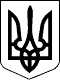 КАБІНЕТ МІНІСТРІВ УКРАЇНИПОСТАНОВАвід ______________ №_____КиївПро внесення зміни до пункту 4 переліку центральних органів виконавчої влади, інших державних органів, відповідальних за виконання зобов’язань, що випливають із членства України в міжнародних організаціяхКабінет Міністрів України постановляє:Внести зміну до пункту 4 переліку центральних органів виконавчої влади, інших державних органів, відповідальних за виконання зобов’язань, що випливають із членства України в міжнародних організаціях, затвердженого постановою Кабінету Міністрів України від 13 вересня 2002 р. № 1371 «Про порядок участі центральних органів виконавчої влади у діяльності міжнародних організацій, членом яких є Україна» (Офіційний вісник України, 2002 р., № 38, ст. 1776), доповнивши його такою позицією:Прем'єр-міністр України							Д.ШМИГАЛЬ«Конференція Сторін Мінаматської Конвенції про ртуть Міндовкілля, Мінекономіки, МЗС»